State of LouisianaState Licensing Board for Contractors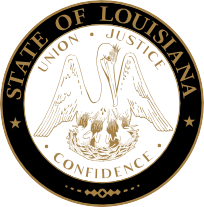 Commercial boardMeeting agendaThursday, June 16, 2022, 9:30 a.m.ROLL CALL – Ms. Trulisa Hollinds PLEDGE OF ALLEGIANCE – Mr. Lloyd “Chip” Badeaux, MemberINTRODUCTION – Jeffrey Wale, Hearing Officer, Louisiana Department of JusticeConsideration of the May 19, 2022, Commercial Board Meeting Minutes.Welcome / Introductions – Mr. Brad Hassert, Compliance DirectorPublic Comment (Non-Agenda Items)NEW BUSINESSCOMPLIANCE HEARINGS:Nail Tite Remodeling LLC, Bossier City, Louisiana – Consideration of an alleged violation for acting as a contractor to perform work without possessing a Louisiana State contractor’s license on the Grocery Store with Deli project ($75,000.00) in Bossier City, Louisiana. La. R.S. 37:2160(A)(1).	LSLBC Case 2022-0248-01Cathy Walker d/b/a Romel Enterprises Incorporated,  Lafayette, Louisiana – Consideration of an alleged violation for acting as a contractor to perform work without possessing a Louisiana State contractor’s license on the Former Microtel Hotel project ($850,000.00) in Bossier City, Louisiana. La. R.S. 37:2160(A)(1).	LSLBC Case 2022-0125-01Pedro Vidales d/b/a JR Stucco, Rowlett, Texas – Consideration of an alleged violation for acting as a contractor to perform work without possessing a Louisiana State contractor’s license on the Dual Brand Marriot Remodel/Boston Pizza project ($180,000.00) in Shreveport, Louisiana. La. R.S. 37:2160(A)(1). LSLBC Case 2021-1729-05MB Electric of Louisiana, LLC, Haughton, Louisiana – Consideration of an alleged violation for submitting a bid for a type of construction for which it does not hold an active license on the New Residential project ($14,426.00) in Shreveport, Louisiana. La. R.S. 37:2163(A)(4).LSLBC Case 2022-0283-01Immedia, LLC, Scottsdale, Arizona – Consideration of an alleged violation for acting as a contractor to perform telecommunication work without possessing a Louisiana State contractor’s license on the Republic Services Locker Room Renovation & Addition project ($46,350.46) in Baton Rouge, Louisiana. La. R.S. 37:2160(A)(1). LSLBC Case 2020-1741-04Controltex, Inc., Jonesboro, Arkansas – Consideration of an alleged violation for acting as a contractor to perform work without possessing a Louisiana State contractor’s license on the Monroe UPS Facility Expansion project ($259,072.00) in Monroe, Louisiana. La. R.S. 37:2160(A)(1). LSLBC Case 2019-2190-02Riley Hayes Roofing & Construction, LLC, Little Rock, Arkansas – Consideration of an alleged violation for acting as a contractor to perform work without possessing a Louisiana State contractor’s license on the Johnson Funeral Home Re-Roof project ($110,000.00) in Lake Charles, Louisiana. La. R.S. 37:2160(A)(1). LSLBC Case 2020-1563-02Cortes Plumbing Service, LLC, Jarreau, Louisiana – Consideration of an alleged violation for acting as a contractor to perform work without possessing a Louisiana State contractor’s license on the Mammoth Mini Storage project ($20,000.00) in Baton Rouge, Louisiana. La. R.S. 37:2160(A)(1). LSLBC Case 2019-2159-04Blue Sky Energy Solutions, Irving, Texas – Consideration of an alleged violation for acting as a contractor to perform work without possessing a Louisiana State contractor’s license on the Depcom Power project ($236,733.00) in Port Allen, Louisiana. La. R.S. 37:2160(A)(1). LSLBC Case 2021-2085-01Parkway C&A, LP, Lewisville, Texas – Consideration of an alleged violation for entering into a contract with an unlicensed contractor (Arcadia Commercial Construction LLC) to perform work on the Chuck E. Cheese project ($71,648.00) in Baton Rouge, Louisiana. La. R.S. 37:2158(A)(4). LSLBC Case 2021-1816-01Affinity Construction Group, LLC, New Orleans, Louisiana – Consideration of alleged violation for entering into a contract with an unlicensed contractor (Copperhead Plumbing & Repairs, LLC) to perform work on the Rock N Roll Sushi project ($141,160.00) in New Orleans, Louisiana. La. R.S. 37:2158(A)(4). LSLBC Case 2021-2050-0112.	Lugedi Construction LLC, Richardson, Texas – Consideration of an alleged violation for acting as a contractor to perform work without possessing a Louisiana State contractor’s license on the Love’s Travel Stop #806 project ($475,350.00) in Monroe, Louisiana. La. R.S. 37:2160(A)(1).LSLBC Case 2020-1392-0213. a) 	R.S. Bernard and Associates, inc., Lafayette, Louisiana – Consideration of an alleged violation for entering into a contract with an unlicensed contractor (Perry Morgan Laborde d/b/a Perry’s Paint and Drywall) to perform work on the Ward 9 Ballpark Renovation project ($170,000.00) in Pineville, Louisiana. La. R.S. 37:2158(A)(4).LSLBC Case 2022-0249-01b) 	Perry Morgan Laborde d/b/a Perry’s Paint and Drywall, Centerpoint, Louisiana – Consideration of an alleged violation for acting as a contractor to perform work without possessing a Louisiana State contractor’s license on the Ward 9 Ballpark Renovation project ($170,000.00) in Pineville, Louisiana. La. R.S. 37:2160(A)(1).  LSLBC Case 2022-0249-0214. a) 	Rosehill Construction, L. L. C, Baton Rouge, Louisiana – Consideration of  alleged violations for entering into contracts with unlicensed contractors (Harold Michael Thiaville, III d/b/a Electronic Systems & Security, L.L.C. and Evans landscaping LLC) to perform work on the Life Storage project ($79,211.60) in Lake Charles, Louisiana. La. R.S. 37:2158(A)(4). LSLBC Case 2022-0602-01b) Harold Michael Thiaville D/B/A Electronic Systems & Security, L.L.C., Gretna, Louisiana – Consideration of an alleged violation for acting as a contractor to perform work without possessing a Louisiana State contractor’s license on the Life Storage project ($17,736.60) in Lake Charles, Louisiana. La. R.S. 37:2160(A)(1). LSLBC Case 2022-0602-02Evans Landscaping LLC, Baton Rouge, Louisiana – Consideration of an alleged violation for acting as contractor to perform work without possessing a Louisiana State contractor’s license on the Life Storage project ($61,475.00) in Lake Charles, Louisiana. La. R.S. 37:2160(A)(1). LSLBC Case 2022-0602-0315. Mel’s A/C & Heating, LLC, Hammond, Louisiana – Consideration of an alleged violation for acting as a contractor to perform work without possessing a Louisiana State contractor’s license on a New Home Construction project located at 5335 Bentley Drive ($16,400.00) in Baker, Louisiana. La. R.S. 37:2160(A)(1).  LSLBC Case 2021-1848-02STATUTORY CITATION:OLD BUSINESSF. 	COMPLIANCE HEARING/CONTINUANCE:Judson Terrell d/b/a TRC Co., Bay City, Texas – Consideration of an alleged violation for acting as a contractor to perform work without possessing a Louisiana State contractor’s license on the La-Tex Rubber & Specialties Hurricane Repair project ($667,000.00) in Lake Charles, Louisiana. La. R.S. 37:2160(A)(1). LSLBC Case 2021-1404-01G.	APPLICATIONS; ADDITIONAL CLASSIFICATIONS; RECIPROCITY:Residential Building Subcommittee Report – Mr. TempleConsideration of residential applications and home improvement registrations as listed and attached to the agenda. (Pages 5-18)Consideration of the actions of the June 15, 2022, Residential Building Subcommittee.Consideration of reciprocity and exemption requests as listed and attached to the agenda. (Pages 19-21) – Mr. DupuyConsideration of mold remediation application as listed and attached to the agenda. (Page 22) – Mr. LambertConsideration of additional classifications as listed and attached to the agenda. (Pages 23-25) – Mr. LambertConsideration of commercial applications as listed and attached to the agenda. (Pages 26-38) – Mr. LambertH.	REPORTS:		1.	Legislative/Rules and Regulations Report – Mr. McDuff	2.	Finance Report – Mr. Dupuy EXECUTIVE SESSION:  The Board may vote to hold an Executive Session on any item that is exempted from discussion at an open meeting pursuant to La. R.S. 42:17.ADJOURNMENT*Licenses/Registrations issued once all requirements were met.Residential Applications FOR LICENSE(Pending All Requirements Being Met)COMPANY NAMES3-B ELECTRICAL CONTRACTOR LLC	129 E. Hurst Ln., Holden, LA 70744	RESIDENTIAL BUILDING CONTRACTOR58:12 CONSTRUCTION AND MANAGEMENT, LLC	1100 Poydras St., Suite 2934 New Orleans, LA 70163	RESIDENTIAL BUILDING CONTRACTORACES OILFIELD SERVICES INC	12 David Burns Rd., Boyce, LA 71409	RESIDENTIAL BUILDING CONTRACTORACO WELDING SERVICES LLC	222 Grant Road, Opelousas, LA 70570	RESIDENTIAL BUILDING CONTRACTORADDISON RILEY, LLC	PO Box 10534, Pensacola, FL 32524	RESIDENTIAL BUILDING CONTRACTORAIR TIGHT CONSTRUCTION, LLC	1710 18th St. Ste. A., Kenner LA  70062	RESIDENTIAL BUILDING CONTRACTOR*ARCO BUILDERS, INC.	400 Trenton St., Suite C, West Monroe, LA 71291	RESIDENTIAL BUILDING CONTRACTORAREA BUILDERS LLC	424 Sherwood Rd., Shreveport, LA 71106	RESIDENTIAL BUILDING CONTRACTORAYESTAS CONSTRUCTION LLC	1529 Spanish Oaks Drive, Harvey, LA 70058	RESIDENTIAL BUILDING CONTRACTORBAILEY HOME BUILDERS, LLC	PO Box 81368, Lafayette, LA 70598	RESIDENTIAL BUILDING CONTRACTORBARRISTER GLOBAL SERVICES NETWORK, INC	P.O. Box 1790, Mandeville, LA 70470	RESIDENTIAL BUILDING CONTRACTORBECHLI CONSTRUCTION LLC	10220 LA Hwy 92, Maurice, LA 70555	RESIDENTIAL BUILDING CONTRACTORBLAZING BUILDER LLC	1913 Mandeville St., New Orleans, LA 70117	RESIDENTIAL BUILDING CONTRACTORBRYAN DEVELOPMENT LLC	2054 Campfire Rd., Lake Charles, LA 70611	RESIDENTIAL BUILDING CONTRACTORBUCKLEY BUILDS CONSTRUCTION, LLC	2827 Annunciation Street, New Orleans, LA 70115	RESIDENTIAL BUILDING CONTRACTOR*C & C LAKE HOMES, LLC	930 Koonce Rd, Sulphur, LA 70663	RESIDENTIAL BUILDING CONTRACTORCARDINAL CONSTRUCTION	735 Highway 334, Oxford, MS 38655	RESIDENTIAL BUILDING CONTRACTORCARE'S METAL CONSTRUCTION LLC	131 Jean Lane, Opelousas, LA 70570	RESIDENTIAL BUILDING CONTRACTOR*CNC GENERAL CONTRACTING LLC	415 Elias G Rd., Lafayette, LA 70506	RESIDENTIAL BUILDING CONTRACTORD E INVESTMENTS, INC.	825 Stone Avenue, Monroe, LA 71201	RESIDENTIAL BUILDING CONTRACTOR*D. HAYES ENTERPRISE LLC	211 E. Mcintosh St., Oak Grove, LA 71263	RESIDENTIAL BUILDING CONTRACTORD2CONSTRUCTION, LLC	PO Box 9128, Mandeville, LA 70470	RESIDENTIAL BUILDING CONTRACTORDOWDEN DEVELOPMENT LLC	1540 Janet Dr., Lake Charles, LA 70605RESIDENTIAL BUILDING CONTRACTORDSM PROPERTIES & LAND DEVELOPMENT LLC	1602 Reserve Dr., Westlake, LA 70669	RESIDENTIAL BUILDING CONTRACTORDUSTIN GLENN O'CONNOR	1750 MLK Jr Blvd Ste 109-383, Houma, LA 70360	RESIDENTIAL BUILDING CONTRACTOR*EAGLE CONSTRUCTION INC	118 Avalon St., Lafayette, LA 70508	RESIDENTIAL BUILDING CONTRACTORELITE CONSTRUCTION OF LAFAYETTE LLC	410 Breaux Rd., Lafayette, LA 70507	RESIDENTIAL BUILDING CONTRACTORFIRST RESPONDER POOLS & WATERSCAPES L.L.C.	201 Oak Ridge Drive Benton, LA 71006RESIDENTIAL SWIMMING POOLSFRANCIS ANTHONY MICHAEL DEVELOPMENT INC.	3800 Agateway Dr., Harvey, LA 70058	RESIDENTIAL BUILDING CONTRACTORGREENHOUSE REHAB PROPERTIES LLC	8020 S Lakeshore Drive, Shreveport, LA 71119	RESIDENTIAL BUILDING CONTRACTORGUILLOTTE CONSTRUCTION LLC	502 Doll St., Jeanerette, LA 70544	RESIDENTIAL BUILDING CONTRACTORH. A. MAY CONSTRUCTION, LLC	1118 Foxtail Drive, Baton Rouge, LA 70820	RESIDENTIAL BUILDING CONTRACTORHARBOUR GROUP, LLC	1188 Rodney Drive, Baton Rouge, LA 70808	RESIDENTIAL BUILDING CONTRACTORHERITAGE PAINTERS LLC	1010- Shawnee St., Houston, TX 77034	RESIDENTIAL BUILDING CONTRACTORHERNANDEZ CONSTRUCTION COMPANY, LLC	721 Randolph Ave., Harahan, LA 70123	RESIDENTIAL BUILDING CONTRACTORJ BANKS CONSTRUCTION & HOME IMPROVEMENT LLC31 Bocage Dr., Destrehan, LA 70047	RESIDENTIAL BUILDING CONTRACTORJ KEAUX, LLC11552 Hideaway Street, Denham Springs, LA 70726	RESIDENTIAL BUILDING CONTRACTORJAM DEVELOPMENTS AND SOLUTIONS LLC	4616 Spain St., New Orleans, LA 70122	RESIDENTIAL BUILDING CONTRACTORJC RENOVATIONS AND DESIGNS LLC	8742 Loch Fyne Ave., Baker, LA 70714RESIDENTIAL BUILDING CONTRACTORJCJ HOME IMPROVEMENT LLC	1416 Live Oak St., Slidell, LA 70460	RESIDENTIAL BUILDING CONTRACTORJOSE JUAREZ LLC	4139 Wilson Ave., New Orleans, LA 70126	RESIDENTIAL BUILDING CONTRACTORJRG BUILDERS LLC	171 Sleepy Hollow Rd., Sarepta, LA 71071	RESIDENTIAL BUILDING CONTRACTORKWM CONSTRUCTION LLC	14466 Harry Savoy Rd., Saint Amant, LA 70774RESIDENTIAL BUILDING CONTRACTOR*LA PRO CONSTRUCTION LLC	1760 Hampton Dr., Harvey, LA 70058	RESIDENTIAL BUILDING CONTRACTORLACJ BUILDERS LLC2836 Dakin Ave., Baton Rouge, LA 70820	RESIDENTIAL BUILDING CONTRACTORLANCLOS CONSTRUCTION LLC	119 E South Street, Opelousas, LA 70570	RESIDENTIAL BUILDING CONTRACTORLAYMOUN BUILDERS LLC	15607 Fieldside Ave., Baton Rouge, LA 70816	RESIDENTIAL BUILDING CONTRACTORLEARIS CONSTRUCTION, LLC	632 Saint Ferdinand Street, Baton Rouge, LA 70802	RESIDENTIAL BUILDING CONTRACTORLEBLUE CONSTRUCTION SERVICES, L.L.C.	145 Chase Rd., Basile, LA 70515	RESIDENTIAL BUILDING CONTRACTORLOVELL INDUSTRIES LLC	2179 Denley Rd., Houma, LA 70363	RESIDENTIAL BUILDING CONTRACTORMACO CONSTRUCTION, INC. OF MISSOURI	111 N Main Street, Clarkton, MO 63837RESIDENTIAL BUILDING CONTRACTOR*MANCHESTER BUILDERS MAINTENANCE, LLC	1943 Trinity Church Ln., Jackson, LA 70748	RESIDENTIAL BUILDING CONTRACTORMAPLEWOOD BUILDERS, LLC	240 Bayou Pierre Cutoff Rd., Natchitoches, LA 71457	RESIDENTIAL BUILDING CONTRACTORMARSHAL HICKS CONSTRUCTION, LLC	310 Barron Chapel Rd., Pineville, LA 71360	RESIDENTIAL BUILDING CONTRACTORMCDANIEL MASONRY LLC	2509 Douglas Drive, Bossier City, LA 71111	RESIDENTIAL BUILDING CONTRACTORMERCK GENERAL CONTRACTING, LLP	1927 Columbus Ave., Waco, TX 76701	RESIDENTIAL BUILDING CONTRACTOR*MYERS POOLS LLC	25136 Old Greenwell Springs Rd., Greenwell Springs, LA 70739	RESIDENTIAL BUILDING CONTRACTOR; RESIDENTIAL SWIMMING POOLSNELSON H BUILDERS, LLC	320 Princeton Woods Loop, Lafayette, LA 70508	RESIDENTIAL BUILDING CONTRACTOR*OAM CONSTRUCTION LLC	204 Union Dr., Hahnville, LA 70057	RESIDENTIAL BUILDING CONTRACTORPHILLIPS, JAMES RUDD	4000 Metairie Heights Ave., Metairie, LA 70002RESIDENTIAL BUILDING CONTRACTORRED ZONE CONSTRUCTION, LLC	331 Spence Rd., Monroe, LA 71203	RESIDENTIAL BUILDING CONTRACTORROOFING GUYS, LLC901 W. Broussard Rd., Lafayette, LA 70506	RESIDENTIAL BUILDING CONTRACTORROYSTER CONSTRUCTION LLC	PO Box 17161, Lake Charles, LA 70616	RESIDENTIAL BUILDING CONTRACTORSAXONY MANAGEMENT, LLC	740 Mountain View Avenue, Monrovia, CA 91016	RESIDENTIAL BUILDING CONTRACTORSCOTT'S HOME IMPROVEMENT'S LLC	29 Mayo Rd., Elmer, LA 71424	RESIDENTIAL BUILDING CONTRACTORSELLERS, DYLAN LEE	130 Shirley Lane, Jena, LA 71342	RESIDENTIAL BUILDING CONTRACTORSPECIALTY RESTORATION OF TEXAS, INC.	6906 Old Mcgregor Rd., Waco, TX 76712	RESIDENTIAL BUILDING CONTRACTORSTEVEN TERRELL CONSTRUCTION SERVICES, LLC	P.O. Box 7253, Belle Chasse, LA 70037	RESIDENTIAL BUILDING CONTRACTORSTRONG'S REMODELING, LLC	PO Box 35, Moreauville, LA 71355	RESIDENTIAL BUILDING CONTRACTORTANGEAUX SPECIALTY SERVICES, LLC	11485 Spring Creek Dr., Hammond, LA 70403	RESIDENTIAL BUILDING CONTRACTORTCC DEVELOPMENT LLC	983 Polk St., New Orleans, LA 70124	RESIDENTIAL BUILDING CONTRACTORTONYPAVERS LLC	3724 Despaux Drive, Chalmette, LA 70043	RESIDENTIAL BUILDING CONTRACTORTREGLE, BRAD	2301 Creedmore Drive, Saint Bernard, LA 70085	RESIDENTIAL SWIMMING POOLSVACCARO GROUP LLC	526 Bentwood Drive, Covington, LA 70433	RESIDENTIAL BUILDING CONTRACTORWEBER INVESTMENTS, L.L.C.	48 Belle Grove Dr., Destrehan, LA 70047	RESIDENTIAL BUILDING CONTRACTOR*WIAT HOLDINGS, LLC	8533 Forshey Street, New Orleans, LA 70118	RESIDENTIAL BUILDING CONTRACTORZARRILLI HOMES, LLC	186 Mantoloking Road, Brick, NJ 08723RESIDENTIAL BUILDING CONTRACTORHOME IMPROVEMENT REGISTRATION APPLICATIONS(Pending All Requirements Being Met)COMPANY NAMES1 WAY CONSTRUCTION LLC	9073 Pertuis Rd., Saint Amant, LA 70774A TOUCH OF HOME L.L.C.	4867 Highway 507, Coushatta, LA 71019A&H STINE PROPERTIES LLC	1105 Aberdeen Dr., Lake Charles, LA 70605ACME NOLA LLC	826 Fern Street, New Orleans, LA 70118*ALIANZA RODRIGUEZ CONSTRUCTION LLC	3910 California Ave., Kenner, LA 70065ALL OUT CONSTRUCTION AND DESIGN LLC	126 S. Hazel, Sulphur, LA 70663AMPHIONS WELDING AND METAL BUILDINGS LLC	13469 Hwy 28 East, Deville, LA 71328*AREA BUILDERS LLC	424 Sherwood Rd., Shreveport, LA 71106ARRAY OF SOLAR LLC	1617 Park Pl. Ave., #110, Fort Worth, TX 76110AUDUBON PROPERTIES OF LOUISIANA, L.L.C.	2890 Douglas Drive, Bossier City, LA 71111*B&K HOME RENOVATIONS LLC	101 Brunswick Ct., New Orleans, LA 70131BLAKEMAN CONSTRUCTION, LLC	1011 2nd Street, Morgan City, LA 70380BOOT ROOFING COMPANY LLC, THE	1810 Captain Shreve Dr., Shreveport, LA 71105BRANDON ANDRE CONSTRUCTION, LLC	PO Box 517, Livonia, LA 70755BROWN, BERTRON EUGENE JR.	912 Hickory Dr., Plain Dealing, LA 71064BROWNWOOD CONSTRUCTION LLC	11057 General Ott Rd., Hammond, LA 70403*BRUCE DYNAMICS LLC	41193 Merritt Evans Road, Prairieville, LA 70769BRYAN DEVELOPMENT LLC	2054 Campfire Rd., Lake Charles, LA 70611BUIE CONTRACTORS LLC	307 Spartan Loop, Slidell, LA 70458BUILDIT OF LOUISIANA, INC	1520 Moss St, #2, Lake Charles, LA 70601*C & C NORTH AMERICA, INC.	355 Alhambra Circle, Ste. 1000, Coral Gables, FL 33134C&K ROOFING L.L.C.	7817 Macon St., Metairie, LA 70003CAPITAL CONSTRUCTION LLC	708 Heavens Dr., Apt. B, Mandeville, LA 70471*CAV INVESTMENTS LLC	116 Nottingham Trail, Houma, LA 70360*CICERO CONSTRUCTION, LLC	23 Mesa Street, Kenner, LA 70065CLOTO CONSTRUCTION LLC	16352 Old Hammond Hwy, #233, Baton Rouge, LA 70816*CONSTRUCTION BY MAXIMUM LLC	404 Palm Dr, Braithwaite, LA 70040CONTINUITY INVESTMENTS LLC	201 Rue Beauregard, Ste. 202, Lafayette, LA 70508CORA CONSTRUCTION LLC	3204 Prytania St Apt 07, New Orleans, LA 70115*CW BRISCOE & ASSOCIATES, LLC	PO Box 62167, Lafayette, LA 70506D&D FENCING & CONSTRUCTION LLC	316 Magnolia Ave., La Place, LA 70068*D&W ROOFING AND CONSTRUCTION LLC	8540 Gayla Ct., Mobile, AL 36695D.B. JOHNSON CONTRACTING LLC1609 Murl Street, New Orleans, LA 70114DALI PAINTING & RENOVATIONS LLC	4300 Courtland Drive, Metairie, LA 70002DEAH CONSTRUCTION L.L.C.	PO Box 164, Independence, LA 70443*DEC INDEPENDENT CONTRACTOR LLC	1853 Plaza Drive, Marrero, LA 70072*DELAUP ENTERPRISES, LLC	113 Highland Ridge, Covington, LA 70433*DIS 'N' DAT CARPENTRY, LLC	6804 Phillip Dr., Metairie, LA 70003DOLAN CONSTRUCTION LLC	30519 Hwy 190, Lacombe, LA 70445DOSOKO, LLC	41294 S Preston Dr., Hammond, LA 70403DR FIX IT, LLC	18140 Rolling Wood Dr., Baton Rouge, LA 70817DSEGA CONTRACTOR LLC	42057 Moody Dixon Rd TRLS 10, Prairieville, LA 70769DSEGA SUBCONTRACTOR LLC	42057 Moody Dixon Rd TRLS 10, Prairieville, LA 70769DUGAS BUILDER LLC	411 E South Street, Welsh, LA 70591*DUHON, JOHNNY E. JR.	5201 Lane Road, Iowa, LA 70647E DILLON CONSTRUCTION LLC	3047 Dumaine St., New Orleans, LA 70119EDWIN C CONSTRUCTION LLC	3900 S I-10 Service Rd. W, Unit 224, Metairie, LA 70001EFFECTIVE SOLUTIONS, LLC	121 Georgine Dr., Vacherie, LA 70090ELITE RESTORATION LLC	328 Cherry Blossom Lane, Gretna, LA 70056EMANUEL CONSTRUCTION, LLC	509 Welham Loop, La Place, LA 70068EMANUEL RESTORATION LLC	2918 St. Roch Ave., New Orleans, LA 70122EMILIANO'S REMODELING & ROOFING LLC	247 Marmandie Ave Trlr 10, New Orleans, LA 70123ENERGYWAVE FOAM INSULATION, LLC	220 Guyton Loop Rd, Calhoun, LA 71225EVANS, DAVID LAWRENCE	320 Hwy 777, Jena, LA 71342FBM BUILDING GROUP LLC	127 Jarrell Dr., Ste. A, Belle Chasse, LA 70037FENCE COMPANY OF N.O.L.A. LLC, THEPO Box 4293, New Orleans, LA 70178FIRE & FLOOD PROS LLC	101 N 2Nd St, Ste 100D, West Monroe, LA 71291*FLOORS BY LEONARD INC.	P O BOX 1392, Houma, LA 70361FREDY PAINTING & CONSTRUCTION LLC	704 Ridge Rd., Lafayette, LA 70506*FRIAS BUILDERS LLC	888 Martinez Road, Thibodaux, LA 70301G & G HOME AND LAWN IMPROVEMENT LLC	2416 Green Briar St., Lake Charles, LA 70607*GENEROUS FUTURES, L3C	3105 Saint Peter St., New Orleans, LA 70119*GEN-X RENOVATION, LLC	53639 Silver Maple Lane, Bogalusa, LA 70427GGM QUALITY CONSTRUCTION LLC	3725 E Loyola Dr., Kenner, LA 70065HARPER CONSTRUCTION GROUP, INC.	457 Laurence Drive, Suite 160 Rockwall, TX 75032HEB & KAB LLC	710 Colten James Ln., Dallas, TX 75204HERITAGE PAINTERS LLC	1010- Shawnee St., Houston, TX 77034HERNANDEZ METAL BUILDINGS LLC	11364 Pamela Dr., Baton Rouge, LA 70815HSR CONSTRUCTION LLC	2072 N. Harco St., Baton Rouge, LA 70815*INSTALLATION GUYS LLC, THE268 Kenzie Rd., Kinder, LA 70648*ISOTHERMAL ENTERPRISES LLC	12404 Legacy Hills Dr., Geismar, LA 70734J & J RENOVATIONS LLC	3332 Davidson Pl, Kenner, LA 70065J KEAUX, LLC11552 Hideaway Street, Denham Springs, LA 70726*J&A CONSTRUCTION & REMODELING, LLC	2813 Orangewood Dr., Abbeville, LA 70510J&D PAINT AND PRESSURE WASHING LLC	3650 Hamburg Street, New Orleans, LA 70122J.W. DUKE CONSTRUCTION LIMITED LIABILITY COMPANY	1702 Hudson Drive, Ennis, TX 75119JABB VISION DEVELOPMENT, LLC	15258 Highway 165 S., Kinder, LA 70648JASON EDWARD LOPEZ	PO Box 603, Waskom, TX 75692JASON LEDOUX ENTERPRISES LLC2020 N Causeway Blvd, Suite J, Mandeville, LA 70471JOE AND TONYA INVESTMENTS, LLC	70488 K West Street, Covington, LA 70433JOHNSON CONSULTING & QUALITY SERVICES, LLC	2535 Bert Kouns Industrial Loop, Ste. 203 #266, Shreveport, LA 71118JORGE GOMEZ REMODELING LLC	2413 Michigan Avenue, Metairie, LA 70002JOSEPH MEAUX ENTERPRISES LLC	PO Box 79, Crowley, LA 70527JOSEPH RICHARD ROOFING LLC	1103 Oliver Guidry Rd., Arnaudville, LA 70512*JVC REMODELING & CONSTRUCTION LLC	1528 Redwood Dr., Harvey, LA 70058KGB HOMES LLC	659 HWY 409, Slaughter, LA 70777*KREIS HOME SERVICES, LLC	20 Charlotte Drive, New Orleans, LA 70122L ALLEN CONTRACTING, LLC	606 10Th St., Ferriday, La. 71334*L B WILLIAMS ENTERPRISES LLC	3888 Greentree Drive, Baton Rouge, LA 70814L&D PAINTING, DESIGN AND MORE, LLC	PO Box 164, Baton Rouge, LA 70821LA HOMEWORX, LLC	205 Roma Dr., Shreveport, LA 71105LA ROOFING LLC	518 Cameron Isles Ct., Houma, LA 70360LANCE CONSTRUCTION LLC	123 Cancienne Rd Lot C, Napoleonville, LA 70390*LATINOS CONSTRUCTION LLC	1649 Redwood Dr., Harvey, LA 70058LEBLUE CONSTRUCTION SERVICES, L.L.C.	145 Chase Rd., Basile, LA 70515LEGACY COMPANION CARE LLC	4550 Lanier Drive, Baton Rouge, LA 70812LEGER METAL WORKS LLC	5343 Lane Road, Iowa, LA 70647LOPEZ, HECTOR O.	3800 E Louisiana State Dr., Kenner, LA 70065LUCK E-TECH SERVICES LLC	840 Richard Lane, Gretna, LA 70056MALCOLM ADAMS ROOFING, LLC	1912 GLENMORE Avenue, Baton Rouge, LA 70808MATT VICKNAIR CONSTRUCTION, LLC	21160 Live Oak Ln., Ponchatoula, LA 70454MC SERVICES NOLA, LLC	8928 Inez Drive, New Orleans, LA 70123*NEXT GEN CONSTRUCTION LLC	125 Oak Ridge Dr., Benton, LA 71006*NOVA CONTRACTORS LLC	3606 S. Loyola Dr. Apt 190, Kenner, LA 70065NYLES ROOFING AND CONSTRUCTION LLC	2205 Pirate Dr., Chalmette, LA 70043NYX INVESTMENTS LLC	832 Ginette Dr., Gretna, LA 70056OROZCO ROOFING AND CONSTRUCTION LLC	209 W. Joseph St., Gonzales, LA 70737*PLAISANCE HOME IMPROVEMENT LLC	138 Merian St., Schriever, LA 70395PLAYAS CONSTRUCTION LLC	3159 Dawson St., Kenner, LA 70065POWERHOUSE CONCRETE LLC	3433 Hwy. 190 PMB 367, Mandeville, LA 70471PRECISION LANDSCAPE, L.L.C.	40160 River Winds Ct., Gonzales, LA 70737PRUSAK ROOFING, INC.	936 Conti Unit 7, New Orleans, LA 70112*QUALITY ERECTIONS LLC	Highway 14 East, Bell City, LA 70630QUINTANILLA BROTHER'S ROOFING AND REMODELING, LLC	5183 Orleans Way, Marrero, LA 70072R.E.I. HOME IMPROVEMENT LLC	988 N47th St., Baton Rouge, LA 70802REFORM CONSTRUCTION & DEVELOPMENT LLC8260 Colony Ct., New Orleans, LA 70126RELEFORD CONSTRUCTION LLC	2803 7Th Street, Lake Charles, LA 70615REMA CONSTRUCTION SERVICES, LLC	3402 Sundorn Street, Jefferson, LA 70121*RENOVATIONS BY JASON LLC	36858 Wes Oberry Rd., Pearl River, LA 70452RICH IMPROVEMENTS OF ACADIANA LLC	116 Sweet Olive Lane, Youngsville, LA 70592ROBERSON, LIZ HAYES	4515 Monticello Blvd., Baton Rouge, LA 70814RONNY SALAS GENERAL CONSTRUCTION LLC	8000 Warsaw St., Metairie, LA 70003ROSS BRUCE SERVICES, L.L.C.	336 East 71St Street, Cut Off, LA 70345*ROYAL RESTORATION 2012 LLC	4300 Lemon St., Metairie, LA 70006RX3 RHODES RESTORATION AND RENOVATIONS LLC	302 Crossing North St., Thibodaux, LA 70301S & G CONSTRUCTION LLC	253 Levi Gremillion Rd., Plaucheville, LA 71362SAGE SURFACES LLC	33300 Egypt Lane, Suite A-400, Magnolia, TX 77354SHINGLE SOLUTION LLC	304 Belle Grove Blvd., Lafayette, LA 70503*SHIREY, RAYMOND6482 Surrey Lane, Zachary, LA 70791SHOCK INC.	9190 Robin Street, Bay Saint Louis, MS 39520SILVA, JOSEPH ALFRED	924 Poplar St, Denham Springs, LA 70726SOUTH TEXAS CONTRACTORS & ROOFING LLC	323 Oak Glen Dr., San Antonio, TX 78209SOUTHERN ODDS & ENDS LLC	152 Pitre St., Houma, LA 70363SPANKY'S REMODELING AND REPAIR LLC	505 Dorsey Road, New Iberia, LA 70563STEVENS, MALIK G.	105 Tas Street, Suite 101, Scott, LA 70583STOUT, JERRY CAMERON	11923 Joor Rd., Baton Rouge, LA 70818SUCCESSFUL INVESTMENTS LLC	125 Elm St., Hahnville, LA 70057*SUPERIOR ROOFING, LLC	410 Highland Dr., Pineville, LA 71360SWARTZ PAVING, LLC	2012 East Perkins Ave., Sandusky, OH 44870TABORA CONSTRUCTION LLC	15319 Point Chenier Ave., Baton Rouge, LA 70817TAYLORMADE CONCRETE LLC	3401 Edenborn Avenue Apt 315, Metairie, LA 70002TEC GENERAL SERVICES LLC	2733 Cardinal Dr., Marrero, LA 70072*TENDER CARE LAWN SERVICE, LLC	1497 W. Houston River Rd., Sulphur, LA 70663THOMAS MASONRY AND CONSTRUCTION LLC	313 Levron Street, Houma, LA 70360TOP PRIORITY CONSTRUCTION LLC	1364 Hwy 360, Palmetto, LA 71358TOPPNOTCH BUILDERS LLC	241 North 9th St., Eunice, LA 70535TORRES DRYWALL LLC	3001 Donald Dr., Bossier City, LA 71112*TOTAL SOLUTIONS, LLC	609 Parlange Cir., Shreveport, LA 71115*TRIANGLE DJ CONTRACTORS LLC	6115 Camp Bowie Suite 225, Fort Worth, TX 76116TRIGG, JOHN	4036 St Charles Ave., New Orleans, LA 70115*TSWT ACQUISITION INC.	1220 S West End Blvd., Cape Girardeau, MO 63703TURNBULL FAMILY PROPERTY MANAGEMENT LLC (TFPM)	P.O. Box 56914, New Orleans, LA 70156URISTA, JOHN	2012 Royal Oak Place, Spring, TX 77380*VENTURA, ROBERTO	1910 Normandy Dr., Irving, TX 75060VICTOR C HOME RENOVATION AND CONSTRUCTION LLC	1032 Sandalwood Dr., Harvey, LA 70058VICTORY'S RENOVATIONS & HOME REPAIRS LLC	10 Myrtle Hill Dr., Destrehan, LA 70047*VISCAYA RENOVATIONS LLC	240 Topeka St., Shreveport, LA 71101WALTON, JIMMY R.	PO Box 286, Harrisonburg, LA 71340*WHIP'S ROOFING AND SIDING LLC	68 Monterrey Ave., Kenner, LA 70065*WHITEHEAD ROOFING, LLC	20442 W Carpenter Road, Springfield, LA 70462*WISE, THOMAS JR.	42575 LA Hwy 42, Prairieville, LA 70769WONDER CONSTRUCTION, LLC	3604 Jupiter Drive, Chalmette, LA 70043WRIGHT, MARTIN LEE	1603 Hunters Creek Dr., Cantonment, FL 32533WTS CONTRACTOR, L.L.C.	22822 Chene Blanc Ln., Maurepas, LA 70449ZARRILLI HOMES, LLC	186 Mantoloking Road, Brick, NJ 08723LICENSURE EXEMPTION REQUESTS(Pending all Requirements Being Met)RECIPROCITYADDISON RILEY, LLCPO Box 10534, Pensacola, FL 32524	Status: Applications; Building Construction and Residential Building Contractor	Qualifying Party: Jonathan William Pruitt		ExaminationsBNT ELECTRIC INC.891 Dupont Harts Chapel Road, Poplarville, MS 39470	Status: Application; Electrical Work (Statewide)	Qualifying Portal: Benny Edwin Childs	ExaminationDIAMOND HOLDINGS SWFL, INC.765 NE 19th Pl., Unit 2, Cape Coral, FL 33909	Status: Application; Building Construction	Qualifying Party: David Hezy Hemed	ExaminationDRAKE SERVICES INC.2000 McCracken Blvd., Paducah, KY 42001	Status: Application; 7-111 Tower Construction	Qualifying Party: Austin D. Shepeard	ExaminationEDISON ELECTRIC, LLC OF TN315 Trane Drive, Knoxville, TN 37919	Status: Currently Licensed (CL.62668)	Adding Qualifying Party: Michael Gleaton Ramsey	Examination: Electrical Work (Statewide)EMERSON ELECTRICAL SERVICES LLCPO Box 12190, Beaumont, TX 77726	Status: Application; Electrical Work (Statewide)	Qualifying Party: Marc E. Colburn Jr.	ExaminationHUFFINE FIRST SERVICE, LLC506 Freda Villa, Madison, TN 37115	Status: Application; Building Construction and Electrical Work (Statewide)	Qualifying Party: Robert Bernice Huffine	ExaminationsJ P E CONSTRUCTION, INC. OF ALABAMA4255 Praytor Way, Trussville, AL 35173	Status: Application; 7-156 Carpentry	Qualifying Party: Juan Luis Esparza	ExaminationLIGHTSERVE CORPORATION9115 Harris Corners Pkwy., Ste. 230, Charlotte, NC 28269	Status: Currently Licensed (CL.68796)		Adding Qualifying Party: Andrew R. Honeycutt	Examination: Electrical Work (Statewide)MORGAN CORP. OF SOUTH CAROLINAP. O. Box 3555, Spartanburg, SC 29304	Status: Currently Licensed (CL.31260)		Adding Qualifying Party: Brockman Eugene Burgess	Examination: Building ConstructionPEC SOLUTIONS LLC5960 Main Street NE, Minneapolis, MN 54432	Status: Currently Licensed (CL.58321)		Adding Qualifying Party: Jeffrey Michael Peper	Examination: Electrical Work (Statewide)RASI ELECTRIC, LLC2145 S Terry St., Vidor, TX 77662	Status: Application; Electrical Work (Statewide)	Qualifying Party: Ronald Aaron Smith	ExaminationSHACKELFORD CONSTRUCTION & HAULING, LLCP. O. Box 1529, Yazoo City, MS 39194	Status: Currently Licensed (CL.60027)			Adding Qualifying Party: Scott Reeves Shackelford	Examinations: 7-11 Earthwork, Drainage, and Levees; 7-34 Oil Field Construction; 7-50 Railroads; 7-50 Rigging, House Moving, Wrecking, and DismantlingSHINE SOLAR, LLC5214 W. Village Pkwy., # 100, Rogers, AR 72758	Status: Application; Electrical Work (Statewide)	Qualifying Party: John Raymond Hayward III	ExaminationVAN TASSEL-PROCTOR, INC.5110 Talley Road, Little Rock, AR 72204	Status: Currently Licensed (CL.29513)		Adding Qualifying Party: Timothy Edward Noonan	Examination: Building ConstructionExemptionsAFFIRM, LLC114 Theo St., Lafayette, LA 70508	Status: Application; Building Construction	Qualifying Party: Rashaan A. Duke	ExaminationAGOGE CONTRACTORS GROUP LLC1341 B Post Rd, Carencro, LA 70520	Status: Application; Building Construction; Highway, Street and Bridge Construction; Heavy Construction; and Municipal and Public Works Construction	Qualifying Party: Sean Michael Lind	ExaminationsB & T CONSTRUCTION AND HOME IMPROVEMENT, LLC7001 Rue Renard Rouge Road, Iowa, LA 70647	Status: Applications; Building Construction and Residential Building Contractor	Qualifying Party: Brian Anthony Broussard	ExaminationsBELCO INDUSTRIAL SERVICES, LLC40118 Causey Road, Prairieville, LA 70769	Status: Currently Licensed (CL.48249)		Adding Qualifying Party: Charles K. Miller	Examination: Heavy ConstructionBWC INDUSTRIES, LLC257 Maynor Rd., Longville, LA 70652	Status: Application; Building Construction	Qualifying Party: Bradley Wayne Coleman	ExaminationCRAIG ANTONATOS, LLC139 Middle Park Place, New Orleans, LA 70124	Status: Currently Licensed (CL.73431)	Adding Classification: Lathing, Plastering, and Stuccoing	Qualifying Party: Craig W. Antonatos	ExaminationDARRIN J. DOMINGUEZ5024 Tulane Dr., Baton Rouge, LA 70808	Status: Application; 7-414 Flooring and Decking	Qualifying Party: Darrin J. Dominguez	ExaminationMAGNOLIA TORQUE & TESTING, INC208 Easy St., Lafayette, LA 70506	Status: Currently Licensed (CL.68973)	Adding Classification: Heavy Construction	Qualifying Party: Lawrence Joseph Shaw III	ExaminationMILLER ENVIRONMENTAL SERVICES, LLC401 Navigation Blvd, Corpus Christi, TX 78408	Status: Currently Licensed (CL.35339)	Adding Classification: Heavy Construction	Qualifying Party: Charles K. Miller	ExaminationMKG GROUP, LLC, THE623 Plaza Dr, Covington, LA 70433	Status: Application; Building Construction; Highway, Street and Bridge Construction; Heavy Construction; Municipal and Public Works ConstructionQualifying Party: Scott Nathan Stewart	ExaminationsSPARTAN COMPANIES, LLC OF UTAH116 West 100 South, Richmond, UT 84333	Status: Currently Licensed (CL.67805)	Adding Classification: Heavy Construction	Qualifying Party: Brandon Gary Stephens	ExaminationTNT Building Consultants LLC11019 Perkins Rd., Ste. A, Baton Rouge, LA, 70810      Status: Application; Building Construction         Qualifying Party: Ryan Theriot ExaminationMOLD REMEDIATION APPLICATIONS FOR LICENSE(Pending all requirements being met)Company Name(s) *AIR TIGHT CONSTRUCTION, LLC	1710 18th St. Ste. A, Kenner LA, 70062FRANCIS ANTHONY MICHAEL DEVELOPMENT INC.	3800 Agateway Dr., Harvey, LA 70058G2 RESTORATION, LLC	2241 Redbud Blvd., Mckinney, TX 75069*JOSE JUAREZ LLC	4139 Wilson Ave., New Orleans, LA 70126WILLIAMS PROFESSIONAL WATER RESTORATION SERVICE LLC	20423 SR 7, Ste. F6-359, Boca Raton, FL 33498Additional classifications(Pending all requirements being met)Company Name/Classification(s)										Lic. No.3S TEAM, LLC											56987	394693 West 4000 Road, Skiatook, OK  74070	MECHANICAL WORK (STATEWIDE)ATSALIS BROTHERS PAINTING CO.								73833	24595 Groesbeck Hwy., Warren, MI 48089	SPECIALTY: PAINTING, COATING AND BLASTING (INDUSTRIAL AND COMMERCIAL)SPECIALTY: LEAD BASED PAINT ABATEMENT AND REMOVALBATON ROUGE MECHANICAL, LLC								66951	9221 Raton Ave., Baton Rouge, LA 70814	MUNICIPAL AND PUBLIC WORKS CONSTRUCTIONBAYOU SIGNS OUTDOOR, LLC									60679	1305 Ridgefield Rd., Thibodaux, LA  70301	BUILDING CONSTRUCTION; BUSINESS AND LAWBELCO INDUSTRIAL SERVICES, LLC								48249	40118 Causey Road, Prairieville, LA  70769	SPECIALTY: COVERINGS AND LININGSBELLANDE AND SONS ELECTRIC, INC.								68713	3409 Story Park Blvd., Meraux, LA 70075		BUILDING CONSTRUCTIONBREAUX ELECTRICAL SERVICES LLC								67919	P.O. Box 360, Woodworth, LA 71485	MECHANICAL WORK (STATEWIDE)CALLAN MARINE, LTD										56730	P.O. Box 17017, Galveston, TX  77552	SPECIALTY: DREDGINGCOMFORT ZONE HEATING & AIR, LLC								62609	1025 Ches Broussard Road, Breaux Bridge, LA  70517	BUILDING CONSTRUCTIONDAVIE SHORING, INC.										39771	P.O. Box 489, Natalbany, LA 70451	PLUMBING (STATEWIDE)DEL MAR BUILDERS, LLC									71153	2214 Walker Road, Sulphur, LA  70665	SPECIALTY: SWIMMING POOLSEVERGREEN CONTRACTORS, LLC								66972	P.O. Box 990, Broussard, LA  70518	SPECIALTY: FURNISHING LABOR ONLYG & G HOME AND LAWN IMPROVEMENT LLC							74007	2416 Green Briar St., Lake Charles, LA 70607	SPECIALTY: DRY WALLINTEGRITY, INC.											15637	P. O. Box 3856, Shreveport, LA  71133	HEAVY CONSTRUCTIONLABORDE, RAYMOND J. II	60063	149 Sweetbay Drive, Many, LA 71449	PLUMBING (STATEWIDE)MAGNOLIA TORQUE & TESTING, INC								68973	208 Easy St., Lafayette, LA 70506	HEAVY CONSTRUCTIONMAGNOLIA TORQUE & TESTING, INC								68973	208 Easy St., Lafayette, LA 70506	SPECIALTY: WATERPROOFING, COATING, SEALING, CONCRETE/MASONRY REPAIR;SPECIALTY:    PERSONNEL FALL PROTECTION & DEBRIS CONTAINMENT SYSTEMS, SCAFFOLDING, SHORING; SPECIALTY: CATHODIC & CORROSION PROTECTION, THERMAL SPRAYING; SPECIALTY: PUMPING SERVICES; SPECIALTY: COVERINGS AND LININGS; SPECIALTY: JOINT INSTALLATION, SEALING AND RE-SEALING; SPECIALTY: SOFT   ABRASIVE CLEANING, JANITORIAL SERVICES, AND HOUSEHOLD WASTEREMOVAL; SPECIALTY: CONTROLS FOR MECHANICAL WORK; SPECIALTY: EPOXIES, POLYMERS, & PLASTICS EXCLUDING INSULATIONMALLETT AIR CONDITIONING AND ELECTRICAL, L.L.C.					54157	P.O. Box 1967, Iowa, LA  70647	ELECTRICAL WORK (STATEWIDE)MANCHAC CONTRACTORS, LLC									70957	PO Box 12, Prairieville, LA 70769	HIGHWAY, STREET AND BRIDGE CONSTRUCTION NATIONAL INDUSTRIAL SERVICES, LLC								72767	41156 Dunson Rd., Ponchatoula, LA 70454	MUNICIPAL AND PUBLIC WORKS CONSTRUCTIONNORTHSTAR ENERGY SOLUTIONS, LLC								39418	3340 Roy Orr Blvd. Suite 100, Grand Prairie, TX  75050	ELECTRICAL WORK (STATEWIDE)QUALIFIED TRANSPORTATION, LLC								73267	1435 Elizardi Boulevard Ste. C, New Orleans, LA 70114	SPECIALTY: CLEARING, GRUBBING AND SNAGGING; SPECIALTY: HIGHWAY AND STREET SUB-SURFACE DRAINAGE AND SEWER WORK; SPECIALTY: PERMANENT OR PAVED HIGHWAYS AND STREETS (SOIL CEMENT); SPECIALTY: PERMANENT OR PAVED HIGHWAYS AND STREETS (ASPHALT HOT AND COLD PLANT MIX)RAIMER - PLUMBING - MECHANICAL LLC							67182	408 San Cristobal Court, Slidell, LA  70458	MUNICIPAL AND PUBLIC WORKS CONSTRUCTIONSOUTHERN COATINGS LLC									71151	1064 Maurice Rd., Broussard, LA 70518	SPECIALTY: LEAD BASED PAINT ABATEMENT AND REMOVALSPARTAN COMPANIES, LLC OF UTAH								67805	116 West 100 South Richmond, UT 84333	HEAVY CONSTRUCTIONSQUYRES, GLENDA LEBEAU									73317	12118 Lake Lora Circle Baton Rouge, LA 70816	ELECTRICAL WORK (STATEWIDE)SUPERIOR FINISHES, LLC									72884	PO Box 1054, Houma, LA  70360	BUILDING CONSTRUCTIONT.F.R. ENTERPRISES, INC.										59763	601 Leander Drive, Leander, TX  78641BUILDING CONSTRUCTIONTERRA BELLA LANDSCAPE DESIGN AND MANAGEMENT, LLC					61150	659 Sligo Road, Bossier City, LA  71112	SPECIALTY: FENCINGTRI-PARISH CONTRACTORS, INC.								16472	P.O. Box 110, Addis, LA  70710	SPECIALTY: LEAD BASED PAINT ABATEMENT AND REMOVALVELTCO, LLC											62581	6396 Bellaire Dr., New Orleans, LA  70124	ELECTRICAL WORK (STATEWIDE); MECHANICAL WORK (STATEWIDE)X3 MANAGEMENT SERVICES, INC.								73738	325 Market Pl., Escondido, CA 92029	ELECTRICAL WORK (STATEWIDE)COMMERCIAL APPLICATIONS FOR LICENSE(Pending all requirements being met)Company Name/Classification(s)
360 INSPECTION SERVICES LLC	5386 W. Riverview Dr., Robstown, TX 78380	HEAVY CONSTRUCTION; SPECIALTY: OIL REFINERIES58:12 CONSTRUCTION AND MANAGEMENT, LLC	1100 Poydras St., Suite 2934, New Orleans, LA 70163	BUILDING CONSTRUCTIONA TO Z CONSTRUCTION LLC	9845 Shady Ln., Houston, TX 77093	BUILDING CONSTRUCTIONA&A BUILDERS, LLC	111 Tubing Rd., Broussard, LA 70518	BUILDING CONSTRUCTIONAAA MASONRY, INC.	4209 Mary Ann St., Lake Charles, LA 70605	SPECIALTY: MASONRY, BRICK, STONEABSTEN ENTERPRISES, LLC13465 Winfield Road, Winfield, WV 25213	BUILDING CONSTRUCTION; ELECTRICAL WORK (STATEWIDE)ACADIANA ROOF RESTORATION LLC	114 Sauternes Circle, Lafayette, LA 70503	BUILDING CONSTRUCTIONACES OILFIELD SERVICES INC	12 David Burns Rd., Boyce, LA 71409	BUILDING CONSTRUCTIONADDISON RILEY, LLC	PO Box 10534, Pensacola, FL 32524	BUILDING CONSTRUCTION; SPECIALTY: LEAD BASED PAINT ABATEMENT AND REMOVALAFFIRM LLC	114 Theo St., Lafayette, LA 70508	BUILDING CONSTRUCTIONAG&P AMERICAS INC.	8665 New Trails Dr. - STE 125, Spring, TX 77381	HEAVY CONSTRUCTIONAGOGE CONTRACTORS GROUP LLC	1341 B Post Rd., Carencro, LA 70520	BUILDING CONSTRUCTION; HEAVY CONSTRUCTION; HIGHWAY, STREET AND BRIDGE CONSTRUCTION; MUNICIPAL AND PUBLIC WORKS CONSTRUCTION*ALL WEATHER ROOFING LLC	1201 Julia St., Rayville, LA 71269	BUILDING CONSTRUCTIONALLIANCE CONTRACTORS, L.L.C.	10735 Lindsay Ln., Denham Springs, LA 70726BUILDING CONSTRUCTIONALLURED MAINTENANCE, LLC	701 Hilma St., Westlake, LA 70669	SPECIALTY: LANDSCAPING, GRADING AND BEAUTIFICATIONARCADIA CONSTRUCTION, INC.	1513 Spanish Oaks Drive, Harvey, LA 70058	BUILDING CONSTRUCTION; ELECTRICAL WORK (STATEWIDE); MECHANICAL WORK (STATEWIDE)AREA BUILDERS LLC	424 Sherwood Rd., Shreveport, LA 71106	BUILDING CONSTRUCTIONASHLEY BULNES PAINTING LLC	15155 Meadow Lane, Prairieville, LA 70769	SPECIALTY: DRY WALL; SPECIALTY: PAINTING AND INTERIOR DECORATING, CARPETINGASSOCIATED TECHNICAL SUPPORT SERVICES, LLC	539 South Hollywood Road, Houma, LA 70360	SPECIALTY: INDUSTRIAL PIPE WORK AND INSULATIONAT HOME ELECTRIC, LLC	1841 Sparrow Ridge Cir., Haughton, LA 71037	ELECTRICAL WORK (STATEWIDE)AUC GROUP, LLC	1800 Augusta Dr., Ste 108, Houston, TX 77057	MUNICIPAL AND PUBLIC WORKS CONSTRUCTION; SPECIALTY: SEWER PLANTS OR SEWER DISPOSALBADGER METER, INC.	4545 West Brown Deer Road, Milwaukee, WI 53224	MUNICIPAL AND PUBLIC WORKS CONSTRUCTIONBANGA, ALOK D.	414 Red Robin Trail, Lafayette, LA 70508	BUILDING CONSTRUCTIONBANGA, DEV	414 Red Robin Trail, Lafayette, LA 70508	BUILDING CONSTRUCTIONBARRISTER GLOBAL SERVICES NETWORK, INC	P.O. Box 1790, Mandeville, LA 70470	BUILDING CONSTRUCTION; MECHANICAL WORK (STATEWIDE); PLUMBING (STATEWIDE); SPECIALTY: PIPE WORK (GAS LINES); SPECIALTY: PIPE WORK (SEWER); SPECIALTY: PIPE WORK (STORM DRAINS)BOELTER, LLC	22N W23685 Ridgeview Parkway West, Waukesha, WI 53188	SPECIALTY: FURNITURE, FIXTURES, AND INSTITUTIONAL & KITCHEN EQUIPMENT*BR CRETE OPERATING LLC	16255 Old Perkins Rd W, Baton Rouge, LA 70810	HEAVY CONSTRUCTION; SPECIALTY: CONCRETE CONSTRUCTION (EXCLUDING HIGHWAYS, STREETS, & BRIDGES)BREXAN, LLC102 N College Ave, Ste 610, Tyler, TX 75702	ELECTRICAL WORK (STATEWIDE)*BUFKIN BUILDING SPECIALTIES, INC.	111 Phoenix Road, Bentonia, MS 39040BUILDING CONSTRUCTIONBURFORD ROOFING AND CONSTRUCTION LLC	117 Merlot Drive, Lafayette, LA 70503	SPECIALTY: ROOFING AND SHEET METAL, SIDINGBWC INDUSTRIES, LLC	257 Maynor Rd., Longville, LA 70652	BUILDING CONSTRUCTIONC2L ENERGY SERVICES LLC	14231 Cheneau, Kaplan, LA 70548	HEAVY CONSTRUCTION; SPECIALTY: AUGER/DRY AND CONVENTIONAL BORING; SPECIALTY: HORIZONTAL DIRECTIONAL DRILLING; SPECIALTY: SEEDING, SODDING, LOAD & SOIL STABILIZATION, EROSION CONTROL, SHEET PILING; SPECIALTY: TRENCHLESS REHABILITATIONCARDINAL CONSTRUCTION	735 Highway 334, Oxford, MS 38655	BUILDING CONSTRUCTIONCARE'S METAL CONSTRUCTION LLC	131 Jean Lane, Opelousas, LA 70570	BUILDING CONSTRUCTION; HEAVY CONSTRUCTIONCARVER SERVICES & TECH, LLC	1536 Cooper Street, Denham Springs, LA 70726	ELECTRICAL WORK (STATEWIDE); MUNICIPAL AND PUBLIC WORKS CONSTRUCTIONCASPIANA SERVICES, LLC	13455 Highway 1, Shreveport, LA 71115	BUILDING CONSTRUCTION; SPECIALTY: ROOFING AND SHEET METAL, SIDING*CENTRA CONSTRUCTION, LLC	36779 Cryer Road, Denham Springs, LA 70706	BUILDING CONSTRUCTIONCER ELECTRICAL SERVICES, LLC	148 S. Hwy 67, Cedar Hill, TX 75104	ELECTRICAL WORK (STATEWIDE)CHOCTAW CONSTRUCTION SERVICES LLC	PO Box 187, Katy, TX 77492	SPECIALTY: RAILROADSCJ'S PLUMBING REPAIR, INC.	101 Arabian Dr., Lafayette, LA 70507	PLUMBING (STATEWIDE)COASTAL CHEMICAL CO., L.L.C.	P.O. Box 820, Abbeville, LA 70511	SPECIALTY: INDUSTRIAL CLEANING AND MATERIAL/WASTE HANDLING; SPECIALTY: OIL FIELD CONSTRUCTIONCOMPLETE ROOFING, LLC	2100 14th St., Pascagoula, MS 39567	BUILDING CONSTRUCTION*CORCON, INC.	3763 Mccartney Rd., Lowellville, OH 44436	SPECIALTY: LEAD BASED PAINT ABATEMENT AND REMOVAL; SPECIALTY: PAINTING, COATING AND BLASTING (INDUSTRIAL AND COMMERCIAL)CRITICAL ENERGY SERVICES	1379 Old Conover Startown Road, Newton, NC 28658	BUILDING CONSTRUCTION; ELECTRICAL WORK (STATEWIDE)CUMMINGS ELECTRIC PLLC	3427 Lake Road, Woodlawn, TN 37191	ELECTRICAL WORK (STATEWIDE)D2CONSTRUCTION, LLC	PO Box 9128, Mandeville, LA 70470	BUILDING CONSTRUCTIONDANE JORDAN CONTRACTOR, LLC	PO Box 125, Colfax, LA 71417	HIGHWAY, STREET AND BRIDGE CONSTRUCTIONDFCBUILD LLC	431 Chemin Metairie Rd., Youngsville, LA 70592	SPECIALTY: FURNISHING LABOR ONLY; SPECIALTY: PAINTING AND INTERIOR DECORATING, CARPETINGDIAMOND HOLDINGS SWFL, INC.	765 NE 19th Pl., Unit 2, Cape Coral, FL 33909	BUILDING CONSTRUCTION*DONE RIGHT ELECTRICAL SERVICES, LLC	316 Ponderosa Rd., Deridder, LA 70634	ELECTRICAL WORK (STATEWIDE)DOUBLE JJ PROPERTY MANAGEMENT LLC	11635 Timber Ridge Drive, Keithville, LA 71047	BUILDING CONSTRUCTIONDRAKE SERVICES INC.	2000 Mccracken Blvd., Paducah, KY 42001	SPECIALTY: TOWER CONSTRUCTIONDSM PROPERTIES & LAND DEVELOPMENT LLC	1602 Reserve Dr., Westlake, LA 70669	BUILDING CONSTRUCTIONDUNN ROOFING CO. & SHEET METAL, LLC	2405 Galloway Ct., Louisville, KY 40245	BUILDING CONSTRUCTION; SPECIALTY: ROOFING AND SHEET METAL, SIDINGDUPLESSIS HOME BUILDERS LLC	18069 Critter Cove Ln., Livingston, LA 70754	BUILDING CONSTRUCTION; SPECIALTY: SWIMMING POOLSDYNAMIC AC & ELECTRICAL, LLC	1422 Victor II Blvd., Morgan City, LA 70380	ELECTRICAL WORK (STATEWIDE); SPECIALTY: HEAT, AIR CONDITIONING, VENTILATION DUCT WORK AND REFRIGERATIONECONOMY INDUSTRIAL SERVICESPO Box 88, Bridge City, TX 77611	SPECIALTY: INSULATION (COMMERCIAL AND INDUSTRIAL); SPECIALTY: PAINTING, COATING AND BLASTING (INDUSTRIAL AND COMMERCIAL)ELITE BUILDING GROUP, LLC	16100 US Hwy 84 West, Newton, AL 36352	BUILDING CONSTRUCTIONEMERSON ELECTRICAL SERVICES LLC	PO Box 12190, Beaumont, TX 77726	ELECTRICAL WORK (STATEWIDE); SPECIALTY: ELECTRICAL CONSTRUCTION FOR STRUCTURESENCORE TECHNOLOGY SOLUTIONS, LLC	7821 Doyle Springs Rd., Suite G, Little Rock, AR 72209	SPECIALTY: TELECOMMUNICATIONS (EXCLUDING PROPERTY PROTECTION AND LIFE SAFETY SYSTEMS)ENSOLUM, LLC	2351 W. Northwest Highway, Suite 1203, Dallas, TX 75220	HAZARDOUS MATERIALS*ENTERPRISE BUILDERS, LLC OF LOUISIANA	7420 Hammerly Blvd., Houston, TX 77055	BUILDING CONSTRUCTIONEPIC LEVEL LLC	7516 Bluebonnet Blvd. Ste 271, Baton Rouge, LA 70810	BUILDING CONSTRUCTIONEZ KITCHEN & BATH LLC	3547 Ambassador Caffery Pkwy, Lafayette, LA 70503	SPECIALTY: STONE, GRANITE, SLATE, RESILIENT FLOOR INSTALLATIONS, CARPETING*FIVE T PROPERTIES LLC	12211 Blackwater Road, Baker, LA 70714	BUILDING CONSTRUCTIONFLORIDA LAND DEVELOPMENT CORP LLC	150 Couret Dr., Lafayette, LA 70507	BUILDING CONSTRUCTION; HEAVY CONSTRUCTIONFLOYD'S GENERAL CONSTRUCTION COMPANY, INCORPORATED	PO Box 1184, Leesville, LA 71496	BUILDING CONSTRUCTION; SPECIALTY: STONE, GRANITE, SLATE, RESILIENT FLOOR INSTALLATIONS, CARPETINGFOCUS CONSTRUCTION AND ROOFING LLC	38344 Cotton Creek Ave., Prairieville, LA 70769	BUILDING CONSTRUCTION; HEAVY CONSTRUCTION; HIGHWAY, STREET AND BRIDGE CONSTRUCTION; MUNICIPAL AND PUBLIC WORKS CONSTRUCTIONFONTAINE HOMES LLC	190 Fontaine Lane, Buras, LA 70041	BUILDING CONSTRUCTIONFUEGO CONTRACTING LLC29686 Mary Kinchen Rd., Independence, LA 70443	MECHANICAL WORK (STATEWIDE)GBR ROOFING & SEALANTS, LLC	12722 Cypress Valley Rd., Cypress, TX 77429	SPECIALTY: ROOFING AND SHEET METAL, SIDINGGENNESIS COMMERCIAL CONSTRUCTION LLC	2608 Stone Mountain Ct., Plano, TX 75025	SPECIALTY: DRY WALL; SPECIALTY: ORNAMENTAL IRON AND STRUCTURAL STEEL ERECTION, STEEL BUILDINGSGEORGIA DIVERSIFIED SERVICES, LLC	505 Lakeland Plaza Suite 265, Cumming, GA 30040	BUILDING CONSTRUCTIONGREENHOUSE REHAB PROPERTIES LLC	8020 S Lakeshore Drive, Shreveport, LA 71119	BUILDING CONSTRUCTIONG-TECH SUPPORT, LLC	2704 Bark Ave., Marrero, LA 70072	SPECIALTY: HEAT, AIR CONDITIONING, VENTILATION DUCT WORK AND REFRIGERATIONGTI AMERICA, INC.	3915 Oneal Lane, Suite A, Baton Rouge, LA 70816	BUILDING CONSTRUCTION; SPECIALTY: TELECOMMUNICATIONS; SPECIALTY: TELECOMMUNICATIONS (EXCLUDING PROPERTY PROTECTION AND LIFE SAFETY SYSTEMS)GUILLOTTE CONSTRUCTION LLC	502 Doll St., Jeanerette, LA 70544	BUILDING CONSTRUCTIONGWS, INC.	3191 S. Valley St., #206, Salt Lake City, UT 84109	BUILDING CONSTRUCTIONHEAVY D'S HVAC AND ELECTRICAL SERVICES LLC	12250 J C Rd., Saint Amant, LA 70774	SPECIALTY: HEAT, AIR CONDITIONING, VENTILATION DUCT WORK AND REFRIGERATIONHENNING COMPANIES, LLC	5800 MERLE HAY RD, SUITE 14, Johnston, IA 50131	BUILDING CONSTRUCTIONHERITAGE PAINTERS LLC	1010- Shawnee St., Houston, TX 77034	SPECIALTY: DRY WALL; SPECIALTY: PAINTING AND INTERIOR DECORATING, CARPETING; SPECIALTY: PAINTING, COATING AND BLASTING (INDUSTRIAL AND COMMERCIAL)HONORE CONSTRUCTION GROUP LLC	8135 Albert Drive, Baton Rouge, LA 70806	BUILDING CONSTRUCTIONHUFFINE FIRST SERVICE, LLC	506 Freda Villa, Madison, TN 37115	BUILDING CONSTRUCTION; ELECTRICAL WORK (STATEWIDE); MECHANICAL WORK (STATEWIDE); PLUMBING (STATEWIDE)HUNTER CONSTRUCTION SERVICES, INC.	5357 Live Oak, Smithton, IL 62285	BUILDING CONSTRUCTIONHUSTAD COMPANIES, INC	5531 Pahl Rd., Middleton, WI 53562	BUILDING CONSTRUCTIONIZZANNA ENTERPRISES, LLC	2111 W. Pinhook Rd., Lafayette, LA 70508	SPECIALTY: ARTWORK, STAINED GLASS, STAGES, EXHIBITS, SCREENS, DOMES, & ARTIFICIAL SCENERY; SPECIALTY: PAINTING AND INTERIOR DECORATING, CARPETINGJ & C MARKS ENTERPRISE, LLC	601 E. Oak Point Ct., La Place, LA 70068	BUILDING CONSTRUCTIONJ. W. GARRETT & SON, INC.	3260 Eastex Freeway, Beaumont, TX 77703	BUILDING CONSTRUCTION; HEAVY CONSTRUCTION; MUNICIPAL AND PUBLIC WORKS CONSTRUCTIONJACKSON, ZACHARY K.	5636 S Lakeshore Dr., Apt. 533, Shreveport, LA 71119	ELECTRICAL WORK (STATEWIDE)JAM DEVELOPMENTS AND SOLUTIONS LLC	4616 Spain St., New Orleans, LA 70122	BUILDING CONSTRUCTIONJAMES BROWN BRICK BLOCK CONSTRUCTION LLC	117 Latin Drive, Lafayette, LA 70507	SPECIALTY: FURNISHING LABOR ONLYJB PINNACLE GROUP, LLC	12615 Jones Rd. Suite212, Houston, TX 77070	HEAVY CONSTRUCTION; HIGHWAY, STREET AND BRIDGE CONSTRUCTIONJEDSON ENGINEERING, INC.	705 Central Ave., Cincinnati, OH 45202	BUILDING CONSTRUCTIONJGT MASONRY LLC	619 Breaux Rd Trlr #17, Lafayette, LA 70506	SPECIALTY: CONCRETE, MASONRY, AND ASPHALT REHABILITATION & ENHANCEMENTJGWM SIGNS, LLC	4021 Hwy 90 E., Broussard, LA 70518	SPECIALTY: SIGNS, SCOREBOARDS, DISPLAYS, BILLBOARDS (ELECTRICAL & NON-ELECTRICAL)*JHS GROUP LLC	454 Middleway Pike, Inwood, WV 25428	SPECIALTY: FENCINGJNQ FUTURE LLC	1703 Mcoy Road, Amite, LA 70422	BUILDING CONSTRUCTIONJOHNSON LAND AND DEMOLITION SERVICES LLC	24428 Oma Harris Lane, Denham Springs, LA 70726	SPECIALTY: RIGGING, HOUSE MOVING, WRECKING AND DISMANTLINGJORDAN HVAC LLC	2324 Stander Place, Chalmette, LA 70043	MECHANICAL WORK (STATEWIDE)JOSE JUAREZ LLC	4139 Wilson Ave., New Orleans, LA 70126	BUILDING CONSTRUCTIONJR QUALITY BUILDERS LLC	624 N Brown Ave., Gonzales, LA 70737	BUILDING CONSTRUCTIONJRG BUILDERS LLC	171 Sleepy Hollow Rd., Sarepta, LA 71071	BUILDING CONSTRUCTIONJS RATLIFF INC.	108 Green Oak Circle, Waxahachie, TX 75165	MUNICIPAL AND PUBLIC WORKS CONSTRUCTION; SPECIALTY: PIPE WORK (WATER LINES)KENT'S CUSTOM, LLC	P.O. Box 501, Blanchard, LA 71009	SPECIALTY: FENCINGKWIK TRIP #5, LLC	12151 Providence Road, Shreveport, LA 71129	BUILDING CONSTRUCTION*LA PRO CONSTRUCTION LLC	1760 Hampton Dr., Harvey, LA 70058	BUILDING CONSTRUCTIONLAB ELECTRICAL SOLUTIONS LLC	2428 Sunset Dr., Harvey, LA 70058	ELECTRICAL WORK (STATEWIDE)LACJ BUILDERS LLC	2836 Dakin Ave., Baton Rouge, LA 70820	BUILDING CONSTRUCTIONLAMBERT, SCOTT WAYNE	214 Sand Plant Road, Dubberly, LA 71024	HEAVY CONSTRUCTION; HIGHWAY, STREET AND BRIDGE CONSTRUCTION; MUNICIPAL AND PUBLIC WORKS CONSTRUCTIONLEITHMAN, ROBERT JOSEPH	613 Jefferson Avenue, Metairie, LA 70001	ELECTRICAL WORK (STATEWIDE); SPECIALTY: TELECOMMUNICATIONS; SPECIALTY: TOWER CONSTRUCTION*LIFETIME ROOFING LLC	559 Riverview Dr., Baton Rouge, LA 70816	SPECIALTY: FENCING; SPECIALTY: PAINTING AND INTERIOR DECORATING, CARPETING; SPECIALTY: ROOF DECKS; SPECIALTY: ROOFING AND SHEET METAL, SIDING; SPECIALTY: STONE, GRANITE, SLATE, RESILIENT FLOOR INSTALLATIONS, CARPETINGLITERAL CONSTRUCTION, LLC	1410 Kerlerec, New Orleans, LA 70116	BUILDING CONSTRUCTIONLIV PROPERTIES, LLC	3045 Charlotte, Baton Rouge, LA 70814HIGHWAY, STREET AND BRIDGE CONSTRUCTION; MUNICIPAL AND PUBLIC WORKS CONSTRUCTIONLIVEMORE CONSTRUCTION LLC	3129 Perkins Rd., Baton Rouge, LA 70808	BUILDING CONSTRUCTIONLONG'S ROOFING & SHEET METAL WORKS, INC.	556 Industrial Road, El Dorado, AR 71730	SPECIALTY: ROOFING AND SHEET METAL, SIDING; SPECIALTY: SHEET METAL DUCT WORK*LOUISIANA TURF COMPANY, LLC	4545 Bluebonnet Blvd, Ste B, Baton Rouge, LA 70809	SPECIALTY: RECREATION & SPORTING FACILITIES & GOLF COURSESLUMINA, LLC4750 Sherwood Common Blvd. Suite 100, Baton Rouge, LA 70816	BUILDING CONSTRUCTION; HEAVY CONSTRUCTION*MANCHESTER BUILDERS MAINTENANCE, LLC	1943 Trinity Church Ln., Jackson, LA 70748	BUILDING CONSTRUCTIONMARSHAL HICKS CONSTRUCTION, LLC	310 Barron Chapel Rd., Pineville, LA 71360	ELECTRICAL WORK (STATEWIDE)MARTIN INNOVATIONS LLC	24165 Coats Road, Springfield, LA 70462	BUILDING CONSTRUCTIONMCA GENERAL CONSTRUCTION LLC	1037 Memory Ln., Houma, LA 70363	SPECIALTY: FURNISHING LABOR ONLYMCDANIEL MASONRY LLC	2509 Douglas Drive, Bossier City, LA 71111	SPECIALTY: MASONRY, BRICK, STONEMCMANUS, BRYAN KEITH	1479 S. Perkins Ferry Road, Lake Charles, LA 70611	HIGHWAY, STREET AND BRIDGE CONSTRUCTIONMECHANICAL PLUMBING CONTRACTOR LLC	PO Box 3387, Pineville, LA 71360	PLUMBING (STATEWIDE)MERCK GENERAL CONTRACTING, LLP	1927 Columbus Ave., Waco, TX 76701	BUILDING CONSTRUCTIONMILLER, ANDREW JOSEPH JR.	4236 Vincennes Place, New Orleans, LA 70125	ELECTRICAL WORK (STATEWIDE)MKG GROUP, LLC, THE	623 Plaza Dr., Covington, LA 70433	BUILDING CONSTRUCTION; HEAVY CONSTRUCTION; HIGHWAY, STREET AND BRIDGE CONSTRUCTION; MUNICIPAL AND PUBLIC WORKS CONSTRUCTIONMORROW COMPANIES LLC	1111 S. Foster Dr., Bldg. F, Baton Rouge, LA 70806	BUILDING CONSTRUCTION*MYERS POOLS LLC	25136 Old Greenwell Springs Rd., Greenwell Springs, LA 70739	BUILDING CONSTRUCTIONNELA CONSTRUCTION GROUP LLC	5835 Town and Country Rd., Bastrop, LA 71220BUILDING CONSTRUCTIONNEW ERA CONSTRUCTION SERVICES LLC3010 Ryan St., Lake Charles, LA 70601	SPECIALTY: DRY WALLNEWGROUND INTERNATIONAL, INC.	15450 South Outer Forty Road Suite 300, Chesterfield, MO 63017	BUILDING CONSTRUCTIONNORTH STAR WASTE MANAGEMENT LLC	4978 Venus Street, New Orleans, LA 70122SPECIALTY: RIGGING, HOUSE MOVING, WRECKING AND DISMANTLINGNOVA INDUSTRIES LIMITED LIABILITY COMPANY OF NEW JERSEY	3 Compass Road, Mount Holly, NJ 08060	SPECIALTY: ORNAMENTAL METAL, CUPOLAS, DORMERS, STEEPLES, AND CLOCK TOWERS; SPECIALTY: SHEET METAL AND/OR TEXTILE STRUCTURES; SPECIALTY: SIGNS, SCOREBOARDS, DISPLAYS, BILLBOARDS (ELECTRICAL & NON-ELECTRICAL)*NOVATION NETWORKS OF LA-TEX, LLC	1111 Cotton St., Rayville, LA 71269	ELECTRICAL WORK (STATEWIDE)OMEGA CONCRETE COATINGS, LLC	110 Lac Penchant Dr. Luling, LA 70070	SPECIALTY: WATERPROOFING, COATING, SEALING, CONCRETE/MASONRY REPAIROSBON BUILDERS LLC	9625 Smitherman Drive, Shreveport, LA 71115	BUILDING CONSTRUCTIONOVI CONSTRUCTION, LLC	16333 Columns Way #9103, Baton Rouge, LA 70817	SPECIALTY: LATHING, PLASTERING AND STUCCOINGP2G INDUSTRIES LLC	14510 Roddy Rd., Gonzales, LA 70737	SPECIALTY: CLEARING, GRUBBING AND SNAGGINGPRECISION MACHINERY CONTRACTORS, LLC	4680 S Sam Houston Pkwy E, Houston, TX 77048	SPECIALTY: INSTALLATION OF EQUIPMENT, MACHINERY AND ENGINES*PREMIER SURFACE SOLUTIONS, INC.	PO Box 13562, Tallahassee, FL 32317	SPECIALTY: RECREATION & SPORTING FACILITIES & GOLF COURSESPRICE, RANDALL LYNN	335 Willow Wood Street, Plano, TX 75094	MECHANICAL WORK (STATEWIDE)PRIME PETRO SERVICES, LLC	P.O. Box 400, Mabank, TX 75147	MUNICIPAL AND PUBLIC WORKS CONSTRUCTION*PRO EXTERIORS LLC	201 Pebble Creek Dr., Red Oak, TX 75154	SPECIALTY: FURNISHING LABOR ONLYPRO HEATING AND COOLING, LLC	232 Foxbriar Ct., Slidell, LA 70461	SPECIALTY: HEAT, AIR CONDITIONING, VENTILATION DUCT WORK AND REFRIGERATION*R & L ROOFING & SIDING LLC	PO Box 907, Westlake, LA 70669	SPECIALTY: ROOFING AND SHEET METAL, SIDINGRIP'S ELECTRICAL, LLC	2524 Robert Road, Erath, LA 70533	ELECTRICAL WORK (STATEWIDE)ROBERTS IMMACULATE ELECTRIC L.L.C.	1402 Dautel St., Lake Charles, LA 70601	ELECTRICAL WORK (STATEWIDE)RPT CONSTRUCTION SERVICES INC	11665 Fuqua St, Suite D405, Houston, TX 77034	SPECIALTY: ROOFING AND SHEET METAL, SIDINGS & C BROTHERS REMODELING LLC	7515 1st Lake Dr., Slidell, LA 70461	BUILDING CONSTRUCTION; SPECIALTY: ROOFING AND SHEET METAL, SIDINGS&B INFRASTRUCTURE PRIVATE, LTD.	7825 Park Place Boulevard, Houston, TX 77087	SPECIALTY: INSTALLATION OF EQUIPMENT, MACHINERY AND ENGINES; SPECIALTY: ORNAMENTAL IRON AND STRUCTURAL STEEL ERECTION, STEEL BUILDINGS; SPECIALTY: PAINTING, COATING AND BLASTING (INDUSTRIAL AND COMMERCIAL)SALSBURY, AUSTIN GRAHAM	3565 Magnolia Drive, Rayville, LA 71269	ELECTRICAL WORK (STATEWIDE)SAMSON FLOORING INSTALLATION SERVICES LLC	4936 Louisa Dr., New Orleans, LA 70126	SPECIALTY: FLOORING AND DECKINGSANCHEZ, TOMAS MORENO	6603 Leedale St., Houston, TX 77016	SPECIALTY: CARPENTRY; SPECIALTY: DRY WALL; SPECIALTY: PAINTING, COATING AND BLASTING (INDUSTRIAL AND COMMERCIAL)SELLERS, DYLAN LEE	130 Shirley Lane, Jena, LA 71342	BUILDING CONSTRUCTION; ELECTRICAL WORK (STATEWIDE)SHIELDS, JOHNNY GLEN III	194 Hwy 136, Sterlington, LA 71280	PLUMBING (STATEWIDE)SHINE SOLAR, LLC	5214 W. Village Pkwy., # 100, Rogers, AR 72758	ELECTRICAL WORK (STATEWIDE)*SIMPLY COOL AIR CONDITIONING & REPAIR, LLC	2508 K Street, Houma, LA 70364	MECHANICAL WORK (STATEWIDE)SORK, RYAN M.	1508 West Barnett Springs Ave., Ruston, LA 71270	ELECTRICAL WORK (STATEWIDE)SPECIALTY RESTORATION OF TEXAS, INC.	6906 Old Mcgregor Rd., Waco, TX 76712	BUILDING CONSTRUCTIONSTINGER ENTERPRISES LLC	102 Auburn Avenue, Monroe, LA 71201	BUILDING CONSTRUCTION; HAZARDOUS MATERIALS; SPECIALTY: INDUSTRIAL CLEANING AND MATERIAL/WASTE HANDLINGSTONAKER HOSPITAL AND LAB, LLC	9208 Falling Oak Dr., Baton Rouge, LA 70817	SPECIALTY: INSTALLATION OF EQUIPMENT, MACHINERY AND ENGINESSTRONG'S REMODELING, LLC	PO Box 35, Moreauville, LA 71355	BUILDING CONSTRUCTION; SPECIALTY: ACOUSTICAL TREATMENTS; SPECIALTY: CARPENTRY; SPECIALTY: DRY WALL; SPECIALTY: PAINTING AND INTERIOR DECORATING, CARPETINGSUMMIT DESIGN + BUILD, LLC	674 Bluff Street, Glencoe, IL 60022	BUILDING CONSTRUCTIONSYMPHONY TECHNOLOGY SOLUTIONS, INC.	1841 West Oak Parkway, Suite F, Marietta, GA 30062	ELECTRICAL WORK (STATEWIDE)T&E CONTRACTORS, LLC	8080 Sullivan Rd., Baton Rouge, LA 70818	BUILDING CONSTRUCTION; ELECTRICAL WORK (STATEWIDE)TAK COMMUNICATIONS, INC.	4401 S. Technology Dr., Ste. 3, Sioux Falls, SD 57106	SPECIALTY: TELECOMMUNICATIONS (EXCLUDING PROPERTY PROTECTION AND LIFE SAFETY SYSTEMS)TANGEAUX SPECIALTY SERVICES, LLC	11485 Spring Creek Dr., Hammond, LA 70403	BUILDING CONSTRUCTION; MUNICIPAL AND PUBLIC WORKS CONSTRUCTIONTEAM HOSPITALITY GROUP LLC	8 Frontage Ln., Benton, KY 42025	BUILDING CONSTRUCTIONTEXAS CLAREMONT PROPERTY COMPANY INC	5555 West Loop South, Suite 100, Bellaire, TX 77401	BUILDING CONSTRUCTIONTHERMON, INC.	7171 Southwest Parkway Suite 200, Building 300, Austin, TX 78735	ELECTRICAL WORK (STATEWIDE); SPECIALTY: INSULATION (COMMERCIAL AND INDUSTRIAL)THIBODEAUX, HUNTER JAMES	8085 Morganza Hwy., Morganza, LA 70759	BUILDING CONSTRUCTION; HIGHWAY, STREET AND BRIDGE CONSTRUCTIONTIGER ELECTRICAL AND CONTROLS LLC	8212 Fairlane Dr., Denham Springs, LA 70726	ELECTRICAL WORK (STATEWIDE)TJ DIRT WORKS LLC	4501 Handley Loop, Pineville, LA 71360	SPECIALTY: CULVERTS AND DRAINAGE STRUCTURES; SPECIALTY: DRIVEWAYS, PARKING AREAS, ASPHALT AND CONCRETE; SPECIALTY: EARTHWORK, DRAINAGE AND LEVEESTNT BUILDING CONSULTANTS LLC	11019 Perkins Rd. Suite A, Baton Rouge, LA, 70810	BUILDING CONSTRUCTIONTRAYLOR INDUSTRIAL, LLC	835 N. Congress Ave., Evansville, IN 47715	HEAVY CONSTRUCTION*TRINITY SURFACE SOLUTIONS, LLC	2091 Hwy 171, Stonewall, LA 71078	SPECIALTY: PAINTING AND INTERIOR DECORATING, CARPETING; SPECIALTY: PAINTING, COATING AND BLASTING (INDUSTRIAL AND COMMERCIAL)TURCIOS MECHANICAL SERVICES LLC	3484 Cedardrest Ave., Baton Rouge, LA 70816	MECHANICAL WORK (STATEWIDE)TURN.SPACE, INC.	653 W 23rd. St. Suite 279, Panama City, FL 32405	BUILDING CONSTRUCTIONTYREE, RAYMOND CHARLES JR.	3737 Conflans Rd. Irving, TX 75061	MECHANICAL WORK (STATEWIDE)UMANZOR CONSTRUCTION, LLC	9054 Pecan Tree Dr., Baton Rouge, LA 70810	SPECIALTY: FURNISHING LABOR ONLY; SPECIALTY: METAL BUILDINGS, COLD-FORMED METAL FRAMING, SIDING, SHEET METAL, METAL PRODUCTS; SPECIALTY: PAINTING AND INTERIOR DECORATING, CARPETINGVALARD CONSTRUCTION, LLC	2470 St. Rose Parkway, Suite 114, Henderson, NV 89074	SPECIALTY: ELECTRICAL TRANSMISSION LINESVAN ERT ELECTRIC COMPANY, INC.	7019 Stewart Ave., Wausau, WI 54401	ELECTRICAL WORK (STATEWIDE)VIKING DREDGING, LLC	PO Box 1173, Richmond, TX 77406	SPECIALTY: DREDGINGWAY PROPERTIES, L.L.C.	212 S. Cities Service Hwy., Sulphur, LA 70663	BUILDING CONSTRUCTIONWECHEM, INC	5734 Susitna Dr., New Orleans, LA 70123	SPECIALTY: INDUSTRIAL CLEANING AND MATERIAL/WASTE HANDLINGWOMACK-LEGETTE A JOINT VENTURE, LLC	8400 Jefferson Highway, Baton Rouge, LA 70809	BUILDING CONSTRUCTIONCompanyStatutoryCitationCitationPayment1CFJ Construction and Environmental Services, LLCLa. R.S. 37:2160(A)(1)$500.002Michel’s Plumbing Repairs, LLCR.S. 37:2160(A)(1)$500.00